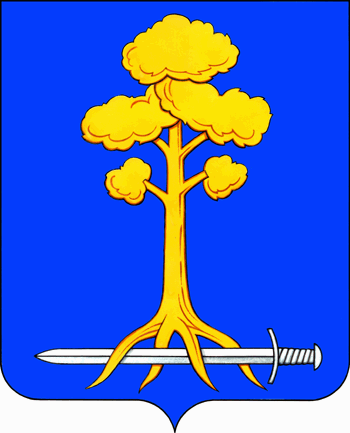 МУНИЦИПАЛЬНОЕ ОБРАЗОВАНИЕСЕРТОЛОВСКОЕ ГОРОДСКОЕ ПОСЕЛЕНИЕВСЕВОЛОЖСКОГО МУНИЦИПАЛЬНОГО РАЙОНАЛЕНИНГРАДСКОЙ ОБЛАСТИАДМИНИСТРАЦИЯП О С Т А Н О В Л Е Н И Е  19   декабря 2022    					    	            №  860 г. СертоловоОб утверждении административногорегламента предоставлениямуниципальной услуги «Выдача акта освидетельствования проведенияосновных работ по строительству (реконструкции) объекта индивидуальногожилищного строительства с привлечениемсредств материнского (семейного) капитала на территории муниципальногообразования Сертоловское городское поселение Всеволожского муниципальногорайона Ленинградской области»     	В соответствии с Федеральным законом от 27.07.2010 № 210-ФЗ «Об организации предоставления государственных и муниципальных услуг», Федеральным законом от 06.10.2003 № 131-ФЗ «Об общих принципах организации местного самоуправления в Российской Федерации», Федеральным законом от 29.12.2006 № 256-ФЗ «О дополнительных мерах государственной поддержке семей, имеющих детей», постановлением Правительства Российской Федерации от 18.08.2011 № 686 «Об утверждении правил выдачи документа, подтверждающего проведение основных работ по строительству (реконструкции) объекта индивидуального жилищного строительства, осуществляемому с привлечением средств материнского (семейного) капитала», Уставом муниципального образования Сертоловское городское поселение Всеволожского муниципального района Ленинградской области, Порядком разработки и утверждения административных регламентов исполнения муниципальных функций и предоставления муниципальных услуг администрацией муниципального образования Сертолово Всеволожского муниципального района Ленинградской области, утвержденным постановлением администрации от 22.04.2013 № 141 (с изм. от 12.04.2022 № 190),  администрация МО СертоловоПОСТАНОВЛЯЕТ:          1. Утвердить административный регламент предоставления муниципальной услуги «Выдача акта освидетельствования проведения основных работ по строительству (реконструкции) объекта индивидуального жилищного строительства с привлечением средств материнского (семейного) капитала на территории муниципального образования Сертоловское городское поселение Всеволожского муниципального района Ленинградской области» согласно приложению, к настоящему постановлению.2. Уполномочить комитет по управлению муниципальным имуществом администрации МО Сертолово на предоставление муниципальной услуги «Выдача акта освидетельствования проведения основных работ по строительству (реконструкции) объекта индивидуального жилищного строительства с привлечением средств материнского (семейного) капитала на территории муниципального образования Сертоловское городское поселение Всеволожского муниципального района Ленинградской области».	3.  Настоящее постановление вступает в силу после его официального опубликования (обнародования) в газете «Петербургский рубеж» и на официальном сайте администрации МО Сертолово в информационно-телекоммуникационной сети Интернет.		4.  Контроль за исполнением настоящего постановления оставляю за собой.И.о. главы администрации                                                                В.В. Василенко                                  